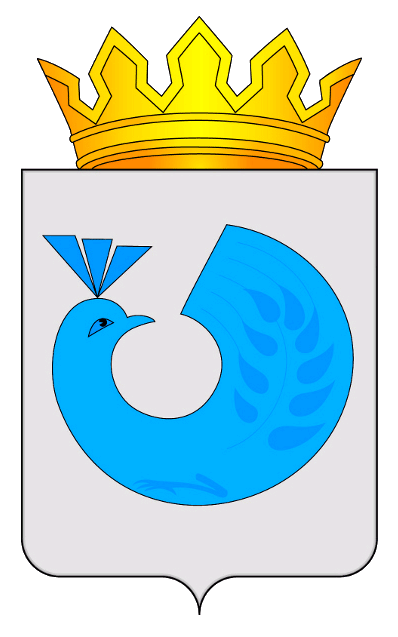 РОССИЙСКАЯ ФЕДЕРАЦИЯ        Администрация      Кинель-Черкасского района             Самарской областиРАСПОРЯЖЕНИЕ        от  11.01.2019  № 5-рс. Кинель-Черкассы[О внесении изменений в распоряжениеАдминистрации Кинель-Черкасского районаот 01.06.2017 № 264-р «О распределении обязанностей между Главой муниципального района Кинель-Черкасский Самарской области, первым заместителем Главы муниципального района Кинель-Черкасский Самарской областии заместителями Главы АдминистрацииКинель-Черкасского района и распределении между должностными лицами муниципального района Кинель-ЧеркасскийСамарской области кураторства над сельскимипоселениями, входящими в состав муниципальногорайона Кинель-Черкасский Самарской области»]В целях обеспечения эффективности реализации вопросов местного значения на территории муниципального района Кинель-Черкасский Самарской области, руководствуясь Уставом муниципального района Кинель-Черкасский Самарской области,  1.	Внести следующие изменения в распоряжение Администрации Кинель-Черкасского рапйона от 01.06.2017 № 264-р «О распределении обязанностей между Главой муниципального района Кинель-Черкасский Самарской области, первым заместителем Главы муниципального района Кинель-Черкасский Самарской области и заместителями Главы Администрации Кинель-Черкасского района и распределении между должностными лицами муниципального района Кинель-Черкасский Самарской области кураторства над сельскими поселениями, входящими в состав муниципального района Кинель-Черкасский Самарской области» (далее - распоряжение от 01.06.2017                  № 264-р):1.1. Изложить приложение 1 к распоряжению от 01.06.2017 № 264-р, согласно приложению 1 к настоящему распоряжению.1.2. Изложить приложение 2 к распоряжению от 01.06.2017 № 264-р, согласно приложению 2 к настоящему распоряжению.2.	Управлению организационно-хозяйственной деятельности и взаимодействия с органами МСУ Администрации Кинель-Черкасского района  ознакомить  с настоящим распоряжением руководителей структурных подразделений Администрации Кинель-Черкасского района и направить копию настоящего распоряжения в Управление финансов Кинель-Черкасского района, Комитет по управлению имуществом Кинель-Черкасского района, муниципальное казенное учреждение «Управление сельского хозяйства и продовольствия  администрации Кинель-Черкасского района», муниципальное казенное учреждение муниципального района Кинель-Черкасский Самарской области «Управление культуры, молодежной политики и спорта».3.  Признать утратившим силу:3.1. распоряжение Администрации Кинель-Черкасского района от 05.07.2017 № 340-р «О внесении изменений в распоряжение Администрации Кинель-Черкасского рапйона от 01.06.2017 № 264-р «О распределении обязанностей между Главой муниципального района Кинель-Черкасский Самарской области, первым заместителем Главы муниципального района Кинель-Черкасский Самарской области и заместителями Главы Администрации Кинель-Черкасского района и распределении между должностными лицами муниципального района Кинель-Черкасский Самарской области кураторства над сельскими поселениями, входящими в состав муниципального района Кинель-Черкасский Самарской области».3.2. распоряжение Администрации Кинель-Черкасского района от 01.03.2018 № 92-р «О внесении изменений в распоряжение Администрации Кинель-Черкасского рапйона от 01.06.2017 № 264-р «О распределении обязанностей между Главой муниципального района Кинель-Черкасский Самарской области, первым заместителем Главы муниципального района Кинель-Черкасский Самарской области и заместителями Главы Администрации Кинель-Черкасского района и распределении между должностными лицами муниципального района Кинель-Черкасский Самарской области кураторства над сельскими поселениями, входящими в состав муниципального района Кинель-Черкасский Самарской области».4.	Контроль за выполнением настоящего распоряжения возложить на первого заместителя Главы муниципального района Кинель-Черкасский Самарской области – В.В.Гончарука.5.	Опубликовать настоящее распоряжение в газете «Трудовая жизнь» и разместить на официальном сайте Администрации Кинель-Черкасского района Самарской области.6. Настоящее распоряжение вступает в силу со дня его подписания и распространяет свое действие на правоотношения, возникшие с  01.01.2019.Глава Кинель-Черкасского района                                                           С.О.РадькоАпаркина 46107ПРИЛОЖЕНИЕк распоряжению  АдминистрацииКинель-Черкасского районаот 11.01.2019 № 5-рПРИЛОЖЕНИЕ 1к распоряжению  АдминистрацииКинель-Черкасского районаот «01» июня 2017 №264-рРаспределение обязанностей между Главой муниципального района Кинель-Черкасский Самарской области, первым заместителем Главы муниципального района Кинель-Черкасский Самарской области и заместителями Главы Администрации Кинель-Черкасского района 1. Глава муниципального района Кинель-Черкасский Самарской области (Радько С.О.)1. Глава муниципального района Кинель-Черкасский Самарской области (далее по тексту также – Глава муниципального района)  реализует полномочия, установленные  Федеральным законом от 06.10.2003 № 131-ФЗ «Об общих принципах организации местного самоуправления в Российской Федерации», Уставом муниципального района Кинель-Черкасский Самарской области (далее – Устав муниципального района), Уставом сельского поселения Кинель-Черкассы муниципального района Кинель-Черкасский Самарской области (далее по тексту также – Устав сельского поселения).2. Главе муниципального района подотчетны:- Управление финансов Кинель-Черкасского района;- Комитет по управлению имуществом Кинель-Черкасского района.3. Глава муниципального района председательствует в следующих коллегиальных органах муниципального района:3.1. в комиссии по предупреждению и противодействию коррупции на территории муниципального района Кинель-Черкасский Самарской области;3.2. в комиссии по делам несовершеннолетних и защите их прав на территории Кинель-Черкасского района; 3.3. в комиссии по субсидированию сельскохозяйственных товаропроизводителей и организаций агропромышленного комплекса Кинель-Черкасского района Самарской области; 3.4.  в антитеррористической комиссии Кинель-Черкасского района;3.5. в Антинаркотической комиссии муниципального района Кинель-Черкасский Самарской области;3.6. в координационном совете по улучшению инвестиционного климата и развитию малого и среднего предпринимательства на территории Кинель-Черкасского района;3.7. в аттестационной комиссии администрации муниципального района Кинель – Черкасский;3.8. в комиссии по подготовке проекта Правил землепользования и застройки сельского поселения Кинель-Черкассы муниципального района Кинель-Черкасский Самарской области;3.9. в Межведомственной комиссии по профилактике преступлений и правонарушений на территории Кинель-Черкасского района;3.10. в комиссии для проведения процедуры выбора земельного участка заявителем (гражданином, имеющим трех и более детей, состоящим на учёте на бесплатное однократное приобретение земельных участков, в том числе для индивидуального жилищного строительства, из земель, находящихся в государственной или муниципальной собственности) или его представителем из перечня сформированных земельных участков;3.11. в Постоянной комиссии по вопросам рекультивации земель;3.12. в комиссии по согласованию переустройства и (или) перепланировок жилых помещений на территории Кинель-Черкасского района;3.13. в жилищной комиссии администрации Кинель-Черкасского района;3.14. в комиссии по субсидированию граждан, ведущих личное подсобное хозяйство, сельскохозяйственных кооперативов, организаций потребительской кооперации, крестьянских (фермерских) хозяйств и организаций агропромышленного комплекса, осуществляющих свою деятельность на территории муниципального района Кинель-Черкасский Самарской области;3.15. в противопаводковой комиссии Кинель-Черкасского района;3.16. иных коллегиальных органах, образованных после вступления в силу настоящего муниципального правового акта.4. Глава муниципального района непосредственно координирует и контролирует деятельность:- Глав сельских поселений, входящих в состав муниципального района;- Комитета по управлению имуществом Кинель-Черкасского района;- Управления финансов Кинель-Черкасского района;- первого заместителя Главы муниципального района Кинель-Черкасский Самарской области;- заместителей Главы Администрации Кинель-Черкасского района;- управления делами сельского поселения Кинель-Черкассы Администрации Кинель - Черкасского района Самарской области;- мобилизационного отдела Администрации Кинель-Черкасского района; -  административной комиссии Кинель-Черкасского района;- архивного отдела Администрации Кинель-Черкасского района;- руководителя муниципального казенного учреждения «Управление сельского хозяйства и продовольствия  администрации Кинель-Черкасского района» - заместителя Главы администрации района;- руководителя муниципального казенного учреждения муниципального района Кинель-Черкасский Самарской области «Управление культуры, молодежной политики и спорта» - заместителя Главы администрации района.Глава муниципального района осуществляет взаимодействие с Общественным советом Кинель-Черкасского района.5. Глава муниципального района подконтролен и подотчетен Собранию представителей Кинель-Черкасского района, а в части обеспечения осуществления Администрацией муниципального района полномочий исполнительно-распорядительного органа сельского поселения Кинель-Черкассы муниципального района Кинель-Черкасский Самарской области также подотчетен и подконтролен Собранию представителей сельского поселения Кинель-Черкассы муниципального района Кинель-Черкасский Самарской области.6. В случае временного отсутствия Главы муниципального района его обязанности по осуществлению полномочий Главы муниципального района выполняет первый заместитель Главы муниципального района Кинель-Черкасский  Самарской области. В случае отсутствия Главы муниципального района и первого заместителя Главы муниципального района Кинель-Черкасский Самарской области обязанности по осуществлению полномочий Главы муниципального района выполняет лицо, назначенное в соответствии с распоряжением Главы муниципального района.2. Первый заместитель Главы  муниципального района  Кинель-Черкасский  Самарской области  (Гончарук В.В.)1.  Первый заместитель Главы муниципального района Кинель-Черкасский  Самарской области (далее по тексту – первый заместитель Главы района) в случае отсутствия Главы муниципального района выполняет обязанности по осуществлению полномочий Главы муниципального района. 2.  Первый заместитель Главы района организует работу по решению вопросов местного значения и вопросов, связанных с исполнением отдельных государственных полномочий, переданных органам местного самоуправления федеральными законами и законами Самарской области в соответствие с компетенцией, определяемой настоящим муниципальным правовым актом, и поручениями Главы муниципального района.3. Первый заместитель Главы района в пределах своей компетенции осуществляет предоставленные ему полномочия в отношениях с федеральными органами государственной власти, органами власти Самарской области, органами местного самоуправления муниципального района, а так же государственным казенным учреждением Самарской области «Центр занятости населения муниципального района Кинель-Черкасский», Отделом сводных статистических работ в Кинель-Черкасском районе,  Отделением по Кинель - Черкасскому району УФК по Самарской области (отдел №16 УФК по Самарской области), Военным комиссариатом по г. Отрадный и Кинель-Черкасскому району Самарской области, муниципальным казенным учреждением муниципального района Кинель-Черкасский «Многофункциональный центр», муниципальным унитарным предприятием «Редакция газеты «Трудовая жизнь», муниципальным унитарным предприятием Кинель-Черкасского района «Телевизионная радиокомпания «ТВ-10», иными средствами массовой информации, муниципальным казенным учреждением муниципального района Кинель-Черкасский Самарской области «Централизованная бухгалтерия», муниципальным казенным учреждением муниципального района Кинель-Черкасский Самарской области «Хозяйственно-эксплуатационная служба Кинель-Черкасского района»,  муниципальным автономным учреждением «Бизнес-инкубатор Кинель-Черкасского района Самарской области», Некоммерческой организацией (НКО) «Ассоциация предпринимателей Кинель-Черкасского района», Советом Кинель - Черкасского РАЙПО, а также иными предприятиями, учреждениями, организациями и общественными объединениями, независимо от формы собственности и подчиненности. 4. Первый заместитель Главы района является лицом, имеющим право без доверенности действовать от имени Администрации муниципального района. 5. Первый заместитель Главы района оказывает содействие в подготовке и проведении выборов на территории муниципального района.6. Первый заместитель Главы района курирует и осуществляет взаимодействие с Управлением финансов Кинель-Черкасского района.7. Первый заместитель Главы района председательствует в следующих коллегиальных органах:7.1. в Комиссии по формированию кадрового резерва для замещения вакантных должностей муниципальной службы в органах местного самоуправления Кинель-Черкасского района;7.2. в экспертной комиссии Администрации Кинель-Черкасского района;7.3. в комиссии по организации межведомственного взаимодействия при предоставлении государственных и муниципальных услуг в Кинель-Черкасском районе Самарской области;7.4. в комиссии по соблюдению требований к служебному поведению муниципальных служащих и урегулирования конфликта интересов на муниципальной службе в муниципальном районе Кинель-Черкасский Самарской области;7.5. в комиссии по исчислению стажа за выслугу лет работникам Администрации муниципального района Кинель-Черкасский Самарской области;7.6. в координационном Совете по формированию «Книги Памяти»;7.7. в комиссии при Администрации Кинель-Черкасского района по бронированию граждан, пребывающих в запасе;7.8. в Межведомственной комиссии по обеспечению поступления налоговых и неналоговых доходов в бюджет района и бюджеты сельских поселений;7.9. в комиссии по повышению устойчивости функционирования экономики Кинель-Черкасского района Самарской области;7.10. в Межведомственной комиссии по легализации трудовых отношений граждан на территории муниципального района Кинель-Черкасский;7.11. в межведомственной рабочей группе по выявлению и пресечению незаконного оборота алкогольной продукции на территории муниципального района Кинель-Черкасский Самарской области;7.12. в комиссии по проведению ведомственного контроля за соблюдением трудового законодательства в подведомственных организациях Администрации Кинель-Черкасского района Самарской области;7.13. в комиссии для подведения итогов ежегодного смотра-конкурса на лучшую организацию осуществления первичного воинского учета;7.14. в комиссия по социальным гарантиям муниципальным служащим при Администрации Кинель-Черкасского района;7.15. трехсторонняя комиссия по регулированию социально-трудовых отношений на территории Кинель-Черкасского района Самарской области;7.16. в Межведомственной комиссии по обследованию и категорированию мест массового пребывания людей на территории Кинель-Черкасского района;7.17. иных коллегиальных органах, образованных после вступления в силу настоящего муниципального правового акта.8. Первый заместитель Главы района является членом коллегиальных органов, образуемых на территории муниципального района.9. Первому заместителю Главы района подведомственны:- управление организационно-хозяйственной деятельности и взаимодействия с органами МСУ Администрации Кинель-Черкасского района;- управление экономики, инвестиций, торговли и внутреннего муниципального финансового контроля Администрации Кинель-Черкасского района Самарской области;- отдел персонала и правового регулирования Администрации Кинель-Черкасского района;- отдел по молодёжной политике Администрации Кинель-Черкасского района;- консультант по вопросам труда и техники безопасности Администрации Кинель-Черкасского района.10.   Первый заместитель Главы района организует, координирует и контролирует:10.1. документооборот в Администрации муниципального района;10.2. создание условий для обучения и повышения квалификации сотрудников Администрации муниципального района;10.3. развитие информационных ресурсов и систем в органах местного самоуправления муниципального района;10.4. работу с населением через общественные приемные, встречи и выездные совещания;10.5. деятельность аппарата Собрания представителей Кинель-Черкасского района; 10.6. деятельность по организации мер по противодействию коррупции в муниципальном районе, в том числе обеспечение взаимодействия органов местного самоуправления муниципального района с органами местного самоуправления сельских поселений, входящих в состав муниципального района, территориальными органами федеральных органов исполнительной власти, осуществляющими свою деятельность на территории муниципального района, государственными органами Самарской области, правоохранительными органами, общественными объединениями, а также иными организациями по вопросам реализации мер антикоррупционной политики;10.7. работу по решению вопросов в сфере экономической деятельности, в том числе в области малого и среднего предпринимательства, налоговой политики, потребительского рынка, разработки стратегии и прогнозирования социально-экономического развития муниципального района;10.8. разработку и подготовку программ Администрации муниципального района, а также документов для включения в инвестиционные программы и участия муниципального района в областных, всероссийских и международных мероприятиях и проектах;10.9. работу по взаимодействию со структурами малого и среднего предпринимательства.11. Первый заместитель Главы района осуществляет прием граждан, рассмотрение обращений граждан и организаций. 12. Первый заместитель Главы района реализует информационную политику на территории Кинель-Черкасского района во взаимодействии со средствами массовой информации, а также общественными организациями и объединениями.3. Заместитель Главы Администрации  района – руководитель управления делами сельского поселения Кинель-Черкассы (Фролов В.Л.)1. Заместитель Главы Администрации района – руководитель управления делами сельского поселения Кинель-Черкассы Администрации Кинель-Черкасского района (далее - Заместитель Главы Администрации района – руководитель Управления) организует, координирует и контролирует работу по  реализации Администрацией муниципального района полномочий по решению вопросов местного значения сельского поселения Кинель-Черкассы муниципального района Кинель-Черкасский Самарской области (далее по тексту также –  сельское поселение Кинель-Черкассы), осуществлению государственных полномочий, переданных для осуществления органам местного самоуправления поселения, закрепленных в Уставе сельского поселения Кинель-Черкассы муниципального района Кинель-Черкасский Самарской области.2. Заместитель Главы Администрации района – руководитель Управления является ответственным лицом за распределение денежных средств сельского поселения Кинель-Черкассы муниципального района; имеет право подписи документов, относящихся к финансово-хозяйственной деятельности Администрации муниципального района, а также издание распоряжений Администрации муниципального района, в части возложения на неё исполнения полномочий Администрации сельского поселения Кинель-Черкассы муниципального района Кинель-Черкасский Самарской области.3. Заместитель Главы Администрации района – руководитель Управления председательствует и (или) является членом коллегиальных органов, образованных на территории сельского поселения Кинель-Черкассы, а так же органов, сформированных после вступления в силу настоящего муниципального правового акта. 4. Заместитель Главы Администрации района – руководитель Управления организует работу и контролирует:- управление делами сельского поселения Кинель-Черкассы Администрации Кинель-Черкасского района;- муниципальное бюджетное учреждение «Культурно-досуговый центр сельского поселения Кинель-Черкассы муниципального района Кинель-Черкасский Самарской области»;- муниципальное казенное учреждение «Хозяйственно-эксплуатационная служба сельского поселения Кинель-Черкассы муниципального района Кинель-Черкасский Самарской области».5. Заместитель Главы Администрации района – руководитель Управления осуществляет взаимодействие с: 5.1. Собранием представителей сельского поселения Кинель-Черкассы муниципального района Кинель-Черкасский Самарской области;5.2. СКО «Станица Кинель-Черкасская»;5.3. ДНД «Правопорядок».6. Заместитель Главы Администрации района – руководитель Управления организует разработку и подготовку программ Администрации муниципального района по своему направлению деятельности, а также документов для включения в инвестиционные программы и участия муниципального района в областных, всероссийских и международных мероприятиях и проектах в пределах своих полномочий. 7. Заместитель Главы Администрации района – руководитель Управления осуществляет взаимодействие с правоохранительными органами по вопросам профилактики правонарушений и охраны общественного порядка, в том числе с добровольными народными дружинами.8.  Заместитель Главы Администрации района – руководитель Управления в пределах своей компетенции осуществляет предоставленные ему полномочия в отношениях с федеральными органами государственной власти, органами власти Самарской области, органами местного самоуправления, предприятиями, организациями,  учреждениями и общественными объединениями, независимо от формы собственности и подчиненности. 9. Заместитель Главы Администрации района – руководитель Управления осуществляет прием граждан, рассмотрение обращений граждан и организаций.10. На период отсутствия Заместителя Главы Администрации района – руководителя Управления исполнение обязанностей возлагается на заместителя руководителя управления делами сельского поселения Кинель-Черкассы Администрации Кинель-Черкасского района. 11. Заместитель руководителя управления делами сельского поселения Кинель-Черкассы Администрации Кинель-Черкасского района имеет право подписи документов, относящихся к финансово-хозяйственной деятельности Администрации муниципального района в части возложения на неё исполнения полномочий Администрации сельского поселения Кинель-Черкассы муниципального района Кинель-Черкасский Самарской области.4. Заместитель Главы Администрации района по вопросам строительства, архитектуры и жилищно-коммунального хозяйства (Мецкер А.А.)1. Заместитель Главы Администрации района по вопросам строительства, архитектуры и жилищно-коммунального хозяйства организует работу по решению вопросов местного значения и вопросов, связанных с исполнением отдельных государственных полномочий, переданных органам местного самоуправления федеральными законами и законами Самарской области в соответствие с компетенцией, определяемой настоящим муниципальным правовым актом, и поручениями Главы муниципального района. Заместитель Главы Администрации района по вопросам строительства, архитектуры и жилищно-коммунального хозяйства имеет право первой подписи документов, относящихся к финансово-хозяйственной деятельности Администрации района, а также издание распоряжений Администрации муниципального района, в части исполнения полномочий в сфере строительства, архитектуры и жилищно-коммунального хозяйства.2. Заместитель Главы Администрации района по вопросам строительства, архитектуры и жилищно-коммунального хозяйства председательствует в следующих коллегиальных органах:2.1. в штабе по подготовке объектов жилищно-коммунального хозяйства Кинель-Черкасского района к осенне-зимнему отопительному сезону;2.2. в комиссии по решению вопросов создания безбарьерной среды жизнедеятельности для инвалидов в Кинель-Черкасском районе;2.3. в межведомственной комиссии Администрации Кинель-Черкасского района для разработки совместно с органами ГИБДД и налоговыми органами мероприятий, направленных на выявление деятельности нелегальных перевозчиков и постановки их на учет в налоговые органы в качестве налогоплательщиков;2.4. в межведомственной комиссии Администрации Кинель-Черкасского района по признанию помещения жилым помещением, пригодным  (непригодным) для проживания граждан, а также многоквартирного дома аварийным и подлежащему сносу или реконструкции;2.5. в Межведомственной комиссии по обеспечению безопасности дорожного движения;2.6. в комиссии по обследованию дорожных условий на регулярных автобусных и школьных маршрутах муниципального района Кинель-Черкасский;2.7. в комиссии по предупреждению и ликвидации чрезвычайных ситуаций и обеспечению пожарной безопасности;2.8. в комиссии по проведению обследования многоквартирных домов на предмет организации учета потребляемой электрической энергии;2.9. в комиссии по проверке гидротехнических сооружений;2.10. в постоянно действующей конкурсной Комиссии по проведению открытых конкурсов по отбору управляющих организаций для управления многоквартирными домами в муниципальном районе Кинель-Черкасский Самарской области;2.11. в комиссии по оценке состояния объектов жилищно-коммунального хозяйства после прохождения отопительного сезона и разработке плана мероприятий по подготовке объектов жилищно-коммунального хозяйства муниципального района Кинель-Черкасский к работе в отопительный период;2.12. в Межведомственной комиссии по урегулированию задолженности по платежам за потреблённые топливно-энергетические ресурсы в сфере жилищно-коммунального хозяйства Кинель-Черкасского района;2.13. в комиссии по поступлению и выбытию активов при отделе по вопросам ЖКХ, транспорта, связи и автомобильным дорогам Администрации Кинель-Черкасского района;2.14. в комиссии по контролю за реализацией инвестиционной программы ОАО «СамРЭК»  в рамках исполнения концессионного соглашения в отношении объектов теплоснабжения муниципального района Кинель-Черкасский;2.15. в муниципальной межведомственной комиссии по обследованию жилых помещений инвалидов и общего имущества в многоквартирных домах на территории муниципального района Кинель-Черкасский Самарской области;2.16. в иных коллегиальных органах, образованных после вступления в силу настоящего муниципального правового акта.3. Заместитель Главы Администрации района по вопросам строительства, архитектуры и жилищно-коммунального хозяйства является членом коллегиальных органов, образуемых на территории муниципального района.4. Заместителю Главы Администрации района по вопросам строительства, архитектуры и жилищно-коммунального хозяйства подведомственны:- отдел по вопросам ЖКХ, транспорта, связи и автомобильным дорогам Администрации Кинель-Черкасского района; -  отдел по делам ЧС и ГО Администрации Кинель-Черкасского района;- отдел архитектуры и градостроительства Администрации Кинель-Черкасского района;- отдел организации торгов и муниципального заказа Администрации Кинель-Черкасского района;- отдел экологического контроля и охраны окружающей среды Администрации Кинель-Черкасского района.5. Заместителю Главы Администрации района по вопросам строительства, архитектуры и жилищно-коммунального хозяйства подведомственны организует, координирует и контролирует:- реализацию полномочий органов местного самоуправления в области использования автомобильных дорог и осуществления дорожной деятельности на территории муниципального района;- муниципальное казенное учреждение муниципального района Кинель-Черкасский Самарской области «Центр архитектуры и градостроительства»;- муниципальное автономное учреждение муниципального района Кинель-Черкасский Самарской области «Центр материально-технического обеспечения образовательных учреждений»;- муниципальное казенное учреждение «Единая дежурно-диспетчерская служба Кинель-Черкасского района Самарской области». 6. Заместитель Главы Администрации района по вопросам строительства, архитектуры и жилищно-коммунального хозяйства организует взаимодействие с:- ПСО-39  ППС Самарской области;- Кинель-Черкасским РЭС Волжского  ПО филиала  ПАО «МРСК Волги»- «СРС»;- Филиалом «Кинель-Черкассымежрайгаз» ООО «СВГК»;- ООО «Газпром межрегионгаз Самара»;- ООО «ЭКОСТРОЙРЕСУРС»;- Кинель - Черкасским  участком Восточных электрических сетей (ЭС) АО  «Самарская сетевая компания»  (ССК);- ЛТЦ с. Кинель-Черкассы МЦТЭТ г. Похвистнево;- филиалом «Кинель -Черкасское ДЭУ» ГКП СО «АСАДО»  (государственное казенное предприятие Самарской области «Агентство по содержанию автомобильных дорог общего пользования Самарской области»);- Похвистневским управлением ГБУ СО «Самаралес»;- Северо-Восточным управлением жилищного надзора государственной жилищной инспекции Самарской области.7. Заместитель Главы Администрации района по вопросам строительства, архитектуры и жилищно-коммунального хозяйства содействует внедрению ресурсосберегающих технологий, технологий в жилищно-коммунальной сфере. 8. Заместитель Главы Администрации района по вопросам строительства, архитектуры и жилищно-коммунального хозяйства организует разработку и подготовку программ Администрации муниципального района по своему направлению деятельности, а также документов для включения в инвестиционные программы и участия муниципального района в областных, всероссийских и международных мероприятиях и проектах в пределах своих полномочий. 9.  Заместитель Главы Администрации района по вопросам строительства, архитектуры и жилищно-коммунального хозяйства в пределах своей компетенции осуществляет предоставленные ему полномочия в отношениях с федеральными органами государственной власти, органами власти Самарской области, органами местного самоуправления, предприятиями, организациями,  учреждениями и общественными объединениями, независимо от формы собственности и подчиненности.10. Заместитель Главы Администрации района по вопросам строительства, архитектуры и жилищно-коммунального хозяйства осуществляет прием граждан, рассмотрение обращений граждан и организаций.11. На период отсутствия заместителя Главы Администрации района по вопросам строительства, архитектуры и жилищно-коммунального хозяйства исполнение обязанностей осуществляется лицом, указанным в распоряжении Главы муниципального района.5.  Руководитель муниципального казенного учреждения  «Управление сельского хозяйства и продовольствия  администрации Кинель - Черкасского района» - заместитель Главы администрации района (Чернов Д.В.)1. Руководитель муниципального казенного учреждения «Управление сельского хозяйства и продовольствия администрации Кинель-Черкасского района» - заместитель Главы администрации района  (далее - Руководитель МКУ «Управление сельского хозяйства и продовольствия  администрации Кинель-Черкасского района» - заместитель Главы администрации района) организует работу по решению вопросов местного значения и вопросов, связанных с исполнением отдельных государственных полномочий, переданных органам местного самоуправления федеральными законами и законами Самарской области в соответствие с компетенцией, определяемой настоящим муниципальным правовым актом, и поручениями Главы муниципального района. 2. Руководитель МКУ «Управление сельского хозяйства и продовольствия  администрации Кинель-Черкасского района» - заместитель Главы администрации района председательствует в следующих коллегиальных органах:2.1. в районном штабе по ликвидации очагов массового распространения особо опасных вредителей на землях сельскохозяйственного назначения;2.2. в рабочей группе по оформлению невостребованных земельных долей сельскохозяйственного назначения на территории Кинель-Черкасского района Самарской области;2.3. в комиссии по организации и координации работ по уничтожению карантинных объектов на территории Кинель-Черкасского района Самарской области;2.4. в комиссии по разработке прогнозов производства продукции сельского хозяйства;2.5. иных коллегиальных органах, образованных после вступления в силу настоящего муниципального правового акта.3. Руководитель МКУ «Управление сельского хозяйства и продовольствия  администрации Кинель-Черкасского района» - заместитель Главы администрации района является членом коллегиальных органов, образуемых на территории муниципального района.4. Руководитель МКУ «Управление сельского хозяйства и продовольствия  администрации Кинель-Черкасского района» - заместитель Главы администрации района организует работу и контролирует  муниципальное казенное учреждение «Управление сельского хозяйства и продовольствия администрации Кинель-Черкасского района».5.  Руководитель МКУ «Управление сельского хозяйства и продовольствия  администрации Кинель-Черкасского района» - заместитель Главы администрации района организует взаимодействие с: - структурным подразделением ГБУ  СО «Самарское ветеринарное объединение» Кинель-Черкасская районная станция по борьбе с болезнями животных (СББЖ);- инспекцией гостехнадзора  Кинель - Черкасского района.6. Руководитель МКУ «Управление сельского хозяйства и продовольствия  администрации Кинель-Черкасского района» - заместитель Главы администрации района  организует, координирует и контролирует работу:-  по субсидированию граждан, ведущих личное подсобное   хозяйство,   сельскохозяйственных  потребительских  кооперативов,   организаций   потребительской     кооперации, крестьянских    (фермерских)      хозяйств     и        организаций  агропромышленного   комплекса, осуществляющих  свою   деятельность на  территории муниципального района;-  по разработке прогнозов производства продукции сельского хозяйства;- по взаимодействию заготовительных структур с сельскими товаропроизводителями, личными подсобными хозяйствами граждан по приобретению сельскохозяйственной продукции.7. Руководитель МКУ «Управление сельского хозяйства и продовольствия  администрации Кинель-Черкасского района» - заместитель Главы администрации района организует разработку и подготовку программ Администрации муниципального района по своему направлению деятельности, а также документов для включения в инвестиционные программы и участия муниципального района в областных, всероссийских и международных мероприятиях и проектах в пределах своих полномочий. 8.  Руководитель МКУ «Управление сельского хозяйства и продовольствия  администрации Кинель-Черкасского района» - заместитель Главы администрации района в пределах своей компетенции осуществляет предоставленные ему полномочия в отношениях с федеральными органами государственной власти, органами власти Самарской области, органами местного самоуправления, предприятиями, организациями,  учреждениями и общественными объединениями, независимо от формы собственности и подчиненности. 9. Руководитель МКУ «Управление сельского хозяйства и продовольствия  администрации Кинель-Черкасского района» - заместитель Главы администрации района осуществляет прием граждан, рассмотрение обращений граждан и организаций. 10. На период отсутствия Руководителя МКУ «Управление сельского хозяйства и продовольствия  администрации Кинель- Черкасского района»- заместителя Главы администрации района исполнение обязанностей возлагается на лицо, указанное в соответствующем муниципальном правовом акте органа местного самоуправления  муниципального района.7. Руководитель муниципального казенного учреждения муниципального района Кинель-Черкасский Самарской области «Управление культуры, молодежной политики и спорта» - заместитель Главы администрации района (Фарисей Ю.В.)1. Руководитель муниципального казенного учреждения муниципального района Кинель-Черкасский Самарской области «Управление культуры, молодежной политики и спорта» - заместитель Главы администрации района (далее по тексту – Руководитель Управления культуры, молодежной политики и спорта - заместитель Главы администрации района) организует работу по решению вопросов местного значения и вопросов, связанных с исполнением отдельных государственных полномочий, переданных органам местного самоуправления федеральными законами и законами Самарской области в соответствие с компетенцией, определяемой настоящим муниципальным правовым актом, и поручениями Главы муниципального района. 2. Руководитель Управления культуры, молодежной политики и спорта - заместитель Главы администрации района председательствует в следующих коллегиальных органах:  	2.1. в санитарно-противоэпидемиологической комиссии Кинель-Черкасского района;	2.2. в районной комиссии по приему образовательных учреждений к новому учебному году;	2.3. в комиссии по распределению путевок на санаторно-курортное лечение для работников бюджетных организаций Кинель-Черкасского района;	2.4. в комиссии по присуждению районной премии особо отличившимся  выпускникам школ Кинель-Черкасского района;	2.5. в комиссии по присуждению районной премии для одаренных детей и подростков;	2.6.  в опекунском совете по вопросам опеки и попечительства в отношении совершеннолетних граждан при Администрации муниципального района Кинель-Черкасский Самарской области;	2.7. в комиссии по восстановлению прав реабилитированных жертв политических репрессий Кинель-Черкасского района;	2.8. в Совете по присвоению почетных званий в Кинель-Черкасском районе;2.9. в комиссии по контролю за реализацией мероприятий, направленных на улучшение условий проживания ветеранов ВОВ, вдов инвалидов и участников ВОВ;2.10. в межведомственном Совете по патриотическому воспитанию граждан муниципального района Кинель-Черкасский Самарской области;2.11. в межведомственной комиссии по организации отдыха, оздоровления, занятости детей и подростков в муниципальном районе Кинель-Черкасский;2.12. в межведомственной рабочей группе по мониторингу миграционной ситуации в муниципальном районе Кинель-Черкасский;2.13. в эвакуационно-приемной комиссии Администрации Кинель-Черкасского района;2.14. в комиссии по отбору организаций для осуществления отдельного полномочия органа опеки и попечительства.2.15. иных коллегиальных органах, образованных после вступления в силу настоящего муниципального правового акта. 3. Руководитель Управления культуры, молодежной политики и спорта - заместитель Главы администрации района курирует и осуществляет взаимодействие с отделом по молодёжной политике Администрации Кинель-Черкасского района.3. Руководитель Управления культуры, молодежной политики и спорта - заместитель Главы администрации района является членом коллегиальных органов, образуемых на территории муниципального района.4. Руководитель Управления культуры, молодежной политики и спорта - заместитель Главы администрации района организует работу и контролирует:-  муниципальное казенное учреждение муниципального района Кинель-Черкасский Самарской области «Управление культуры, молодежной политики и спорта»;- ответственного секретаря комиссии по делам несовершеннолетних и защите их прав Администрации Кинель-Черкасского района Самарской области;- муниципальное казенное учреждение «Комитет по вопросам семьи, материнства и детства администрации Кинель-Черкасского района»;-  муниципальное автономное учреждение муниципального района Кинель-Черкасский Самарской области «Организационный центр спортивных и молодежных мероприятий»;- муниципальное автономное учреждение «Кинель-Черкасский санаторий «Колос»;- муниципальное бюджетное учреждение муниципального района Кинель-Черкасский Самарской области «Районный дом культуры»;- муниципальное бюджетное учреждение дополнительного образования «Детская школа искусств» Кинель-Черкасского района Самарской области;- муниципальное бюджетное учреждение муниципального района Кинель-Черкасский Самарской области «Централизованная библиотечная система»;- муниципальное бюджетное учреждение муниципального района Кинель-Черкасский Самарской области «Историко-краеведческий музей»;- муниципальное бюджетное учреждение муниципального района Кинель-Черкасский Самарской области «Физкультурно-оздоровительный комплекс «СТАРТ»».Руководитель Управления культуры, молодежной политики и спорта - заместитель Главы администрации района осуществляет взаимодействие с учреждениями культуры сельских поселений муниципального района Кинель-Черкасский Самарской области.5. Руководитель Управления культуры, молодежной политики и спорта - заместитель Главы администрации района обеспечивает взаимодействие по вопросам образования, здравоохранения и социальной политике с:-  Управлением муниципального района Кинель-Черкасский  ГКУ СО «Главное управление социальной защиты населения Восточного округа»;- ГКУ СО  «Центр  социальной помощи семье и детям Восточного округа»;- ГБУ СО  «Центр социального обслуживания граждан пожилого возраста и инвалидов муниципального района Кинель-Черкасский»;- ГБУЗ СО «Кинель - Черкасская центральная районная больница»;- ГУ «Управление пенсионного фонда РФ в Кинель-Черкасском районе»;- Государственное профессионально-образовательное учреждение Самарской области «Кинель - Черкасский сельскохозяйственный техникум»;- НКО «Районная общественная организация ветеранов (пенсионеров) войны, труда, Вооруженных сил и правоохранительных органов» (первичное отделение);- Совет ветеранов Вооруженных Сил РФ в Кинель-Черкасском районе;- ГКУ СО «Кинель- Черкасский  СРЦН «Солнечный»;- Отрадненское  управление министерства образования и науки Самарской области;- Территориальным отделом Управления Федеральной службы по надзору в сфере защиты прав потребителей и благополучия человека по Самарской области  в  г. Отрадном;- НКО  «Кинель- Черкасская районная общественная организация Самарской областной организации общероссийской общественной организации -Всероссийское общество инвалидов»;- Кинель-Черкасский филиал ГБПОУ «Тольяттинский медицинский колледж»;- Отделом ЗАГС муниципального района Кинель- Черкасский управления ЗАГС Самарской области;- Советом   молодежи Кинель-Черкасского района;- Союзом женщин Кинель-Черкасского района.6. Руководитель Управления культуры, молодежной политики и спорта - заместитель Главы администрации района организует разработку и подготовку программ Администрации муниципального района по своему направлению деятельности, а также документов для включения в инвестиционные программы и участия муниципального района в областных, всероссийских и международных мероприятиях и проектах в пределах своих полномочий. 7. Руководитель Управления культуры, молодежной политики и спорта - заместитель Главы администрации района организует меры, направленные на укрепление межнационального и межконфессионального согласия, поддержку и развитие языков и культуры народов Российской Федерации, проживающих на территории муниципального района, а также на реализацию прав национальных меньшинств, обеспечение социальной и культурной адаптации мигрантов, профилактику межнациональных (межэтнических) конфликтов.8.  Руководитель Управления культуры, молодежной политики и спорта - заместитель Главы администрации района в пределах своей компетенции осуществляет предоставленные ему полномочия в отношениях с федеральными органами государственной власти, органами власти Самарской области, органами местного самоуправления, предприятиями, организациями,  учреждениями и общественными объединениями, независимо от формы собственности и подчиненности. 9. Руководитель Управления культуры, молодежной политики и спорта - заместитель Главы  администрации района осуществляет прием граждан, рассмотрение обращений граждан и организаций.10. На период отсутствия Руководителя Управления культуры, молодежной политики и спорта - заместителя Главы администрации района исполнение обязанностей возлагается на лицо, указанное в соответствующем муниципальном правовом акте органа местного самоуправления муниципального района.ПРИЛОЖЕНИЕ 2к распоряжению АдминистрацииКинель-Черкасского районаот ______________ № _____ПРИЛОЖЕНИЕ 2к распоряжению АдминистрацииКинель-Черкасского районаот «01» июня 2017 №264-рРаспределение между должностными лицами муниципального района Кинель-ЧеркасскийСамарской области кураторства над сельскимипоселениями, входящими в состав муниципальногорайона Кинель-Черкасский Самарской области1. Первый заместитель Главы муниципального района Кинель-Черкасский  Самарской области (Гончарук В.В.) курирует следующие муниципальные образования:1.1. сельское поселение Кинель-Черкассы  муниципального района Кинель-Черкасский Самарской области;1.2. сельское поселение Муханово муниципального района Кинель-Черкасский Самарской области;1.3. сельское поселение Черновка муниципального района Кинель-Черкасский Самарской области.2. Заместитель Главы Администрации района по вопросам строительства, архитектуры и жилищно-коммунального хозяйства (Мецкер А.А.) курирует следующие муниципальные образования: 2.1. сельское поселение Кротовка муниципального района Кинель-Черкасский Самарской области;2.2. сельское поселение Подгорное муниципального района Кинель-Черкасский Самарской области. 3. Руководитель муниципального казенного учреждения «Управление сельского хозяйства и продовольствия администрации Кинель-Черкасского района» - заместитель Главы администрации района (Чернов Д.В.) курирует следующие муниципальные образования:3.1. сельское поселение Александровка муниципального района Кинель-Черкасский Самарской области;3.2. сельское поселение Кабановка муниципального района Кинель-Черкасский Самарской области;3.3. сельское поселение Красная Горка муниципального района Кинель-Черкасский Самарской области.4. Руководитель муниципального казенного учреждения муниципального района Кинель-Черкасский Самарской области «Управление культуры, молодежной политики и спорта» - заместитель Главы администрации района (Фарисей Ю.В.) курирует следующие муниципальные образования:4.1. сельское поселение Тимашево муниципального района Кинель-Черкасский Самарской области;4.2. сельское поселение Садгород муниципального района Кинель-Черкасский Самарской области.5. Руководитель Комитета по управлению имуществом Кинель-Черкасского района Самарской области (Долгополов Д.М.) курирует следующие муниципальные образования:5.1 сельское поселение Березняки муниципального района Кинель-Черкасский Самарской области;5.2. сельское поселение Новые Ключи муниципального района Кинель-Черкасский Самарской области;5.3. сельское поселение Ерзовка муниципального района Кинель-Черкасский Самарской области.